Grossmont College                                          Name: ______________________Chemistry 102, Spring 2017 				      Quiz 4A (21 points)	                          Date: ____________(5 points) The potential energy diagram is for an ENDOTHERMIC / EXOTHERMIC reaction.  (circle one)      	Label the reactants, the products, activation energy (Eact), and change in energy (ΔE).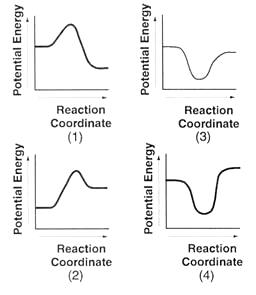 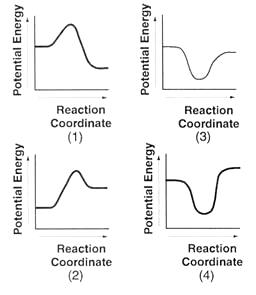 (4 points) For each scenario below, state which factor (temperature change, change in amount, the presence of a catalyst) is being changed to alter the reaction rate.Firewood is chopped into small pieces to make lighting a fire easier.    	______________________		A black powder called manganese dioxide causes hydrogen peroxide to decompose faster than normal. The powder is not used up during the reaction.   				______________________	Food left in the fridge lasts longer than food left out.   			 ______________________	Coal dust can cause explosions.   					______________________(4 points) Label the four functional groups on this molecule including acetals, hemiacetals(8 points) For each reaction, draw the expected product. For alkene addition pay attention to Markovnikov’s rule for unsymmetrical reagents. 